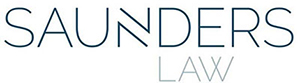 Saunders Law seeks a solicitor to join the Police Misconduct and Civil Liberties department.The candidate will undertake a mixed caseload of civil claims against the police and other public authorities, judicial reviews, and inquests, with the opportunity to work on high profile matters such as the Undercover Policing Inquiry and Hillsborough civil claim. The candidate should have experience in at least one of these areas of law.All levels of PQE will be considered, anyone with relevant experience is encouraged to apply.This is an exciting opportunity to join a friendly, busy, and expanding department. We are ranked in Chambers and Partners and the Legal 500. We offer a competitive salary, excellent prospects, training and support.Please return your completed application pack to recruitment@saunders.co.uk. APPLICATION PACKSolicitor for Hillsborough Victims Misfeasance Litigation.Police Misconduct and Civil Liberties departmentSeptember 2020Personal DetailsGeneral InformationCharacter & SuitabilityDo you currently hold a valid practising certificate?  If Yes, please answer all other questions in this section.☐ Yes 			☐ NoPlease confirm date of Qualification: 					Since your last practising certificate was issued, have you:Been convicted of a criminal offence in any court?Had a county court judgment against you? Had any disciplinary or investigation against you?Become aware of any matter that would call in to question your character or suitability to act as a solicitor?☐ Yes 			☐ NoIf you have answered yes, please provide a statement confirming details. Education & TrainingPlease list all educational, professional and any other qualifications obtained.Work ExperiencePersonal StatementPlease provide a written statement to support your application. Evidence to supply should be, but not limited to, relevant work experience, cases worked on, IT skills, personal and technical skills and any other information relevant to your application.General Data Protection Regulations 2018 (GDPR)– Recruitment & SelectionAll data collected on this form will be shared only with those partaking in the selection process. If your application is successful, your data will be held on your personnel file under the firms GDPR policy.If your application is unsuccessful, this application form and any relevant data will be held for a period of 6 months where it will then be confidentially destroyed.DeclarationI confirm that all information which I have provided is correct. I understand that any false information given may result in a job offer being withdrawn. Name:Date:Title (Ms/Miss/Mrs/Mr/Dr/Other):First name:Surname:Address:Email Address:Daytime telephone number:How long is your current notice period? Are there any dates or times to avoid if you are selected for interview?Do you know anyone who works for Saunders Law? If so, please provide brief details: Do you have the legal right to work in the UK?☐ I have the legal right to work in the UKDate of QualificationName of institution/providerDetails of course attendedQualification gained (if any)Dates of employmentName and address of employer Job title and brief description of your responsibilitiesSalary and reason for leaving